Okuma Tombalası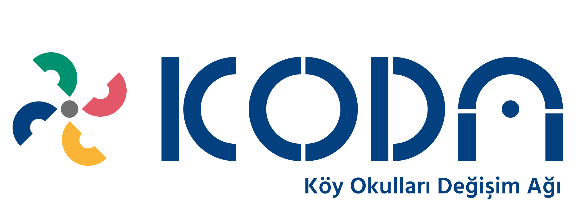 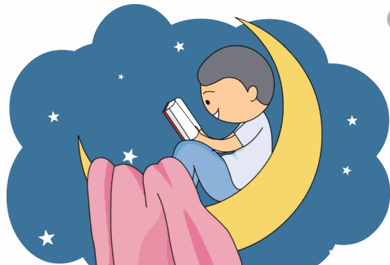 Derleyen: Ceyda ÖzkavalcıoğluBir şaka kitabı oku. Her gün birine bir şaka anlat.Haftada iki gün ailenden bir kişiye 15 dakika kitap oku.Rahat bir koltukta yanına atıştırmalıklar alıp 30 dakika kitap oku.Yeni bir masal oku. Birine anlatıp paylaş.Bir şiir oku ve ezberle. Ailene ezbere oku.Bir sayfa sen, diğer sayfayı ailenden başka biri okusun. (15 dakika)Bir çizgi roman oku.Hayvanlarla ilgili bir kitap oku. Bununla ilgili bir poster yap.Öğretmeninin önerdiği bir kitabı oku ve ona yorum yazıp gönder.El feneriyle karanlıkta kitap oku. (15 dakika)Bir dergi oku.Kolaj çalışması yap.Bir kek / kurabiye / yemek tarifi oku ve yap.Telefonda bir arkadaşına 10 dakika kitap oku.Dedene /ninene 15 dakika gazete oku.Hava güzel olduğunda açık havada 30 dakika kitap oku.Uyumadan önce 15 dakika kitap oku.Evcil hayvanına veya oyuncağına 15 dakika kitap oku.Tanınmış bir yazarın ilk / son kitabını oku.Başlığında bir yer ismi geçen bir kitap oku. Türkiye iller haritasını incele ve tüm şehirlerin isimlerini oku.